Publicado en Mexico el 21/02/2024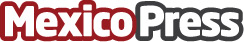 'Intento No Fallar' el nuevo sencillo de Turet'Intento No Fallar' el nuevo sencillo de Turet, una canción de Indie Rock que irradia frescura y energíaDatos de contacto:CONECTA TU MÚSICACONECTA TU MÚSICA+525564495249Nota de prensa publicada en: https://www.mexicopress.com.mx/intento-no-fallar-el-nuevo-sencillo-de-turet Categorías: Internacional Música Entretenimiento Ciudad de México http://www.mexicopress.com.mx